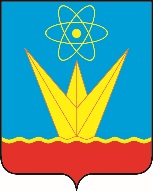 СОВЕТ ДЕПУТАТОВ ЗАТО ГОРОДА ЗЕЛЕНОГОРСКА  КРАСНОЯРСКОГО КРАЯПостоянная комиссия по бюджету, городскому хозяйству и перспективам развития городаул. Мира, д. 15,  г. Зеленогорск, Красноярский край, 663690Телефоны: (39169) 95-136, 95-142, факс (39169) 95-142e-mail: glava@admin.zelenogorsk.ruПовестка Дата: 20.12.2018Время: 15:00					                          Место: ул. Мира 15, кабинет 412.Председатель постоянной комиссии   по бюджету, городскому хозяйству и перспективам развития города                                            		             В.В. Терентьев№п/пВремяВопросы повесткиДокладчикПриглашенные1234515:00О внесении изменений в решение Совета депутатов ЗАТО г. Зеленогорска от 18.12.2017 № 46-259р       «О местном бюджете города Зеленогорска на 2018 год иплановый период 2019 – 2020 годов»Малышева Наталья Геннадьевна,руководитель Финансового управления Администрации ЗАТО г. Зеленогорска15:20Об утверждении размера платы за содержание жилого помещения в общежитиях для нанимателей жилых помещенийШорникова Елена Юрьевна, начальник отдела экономики Администрации ЗАТО г. ЗеленогорскаШмелев Алексей Борисович, и.о. начальника отдела городского хозяйства  Администрации ЗАТО г. Зеленогорска;Колесников Станислав Сергеевич,директор МУП ГЖКУ15:40Об утверждении Правил землепользованияи застройки г. ЗеленогорскаТатаринов Никита Владимирович,начальник отдела архитектуры и градостроительства Администрации ЗАТОг. Зеленогорска – главный архитектор города16:00РазноеТатаринов Никита Владимирович,начальник отдела архитектуры и градостроительства Администрации ЗАТОг. Зеленогорска – главный архитектор города